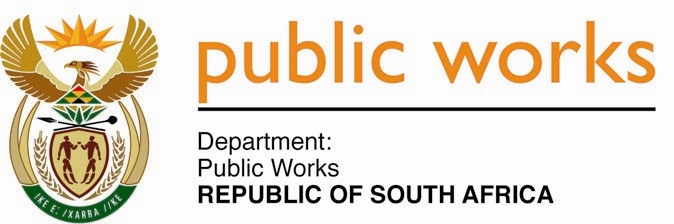 MINISTRY PUBLIC WORKSREPUBLIC OF SOUTH AFRICA Department of Public Works l Central Government Offices l 256 Madiba Street l Pretoria l Contact: +27 (0)12 406 2034 l +27 (0)12 406 1224Private Bag X9155 l CAPE TOWN, 8001 l RSA 4th Floor Parliament Building l 120 Plain Street l CAPE TOWN l Tel: +27 21 468 6900 Fax: +27 21 462 4592 www.publicworks.gov.za NATIONAL ASSEMBLYWRITTEN REPLYQUESTION NUMBER:					        		2646 [NW3130E]INTERNAL QUESTION PAPER NO.:					No. 40 of 2016DATE OF PUBLICATION:					        		25 NOVEMBER 2016DATE OF REPLY:								10 JANUARY 2017 2646.	Ms D Kohler (DA) asked the Minister of Public Works:What is the current status of the legal action initiated by his department against a certain bank (name furnished) over the ceding of a certain person’s (name furnished) monthly payments from his department to the specified bank in case the specified person defaulted on the repayment of a R380 million bond?		         NW3130E                                      ______________________________________________________________________________REPLY:The Minister of Public WorksThe stated legal action undertaken by the Department of Public Works, where the bank in question intervened as a Respondent has now been settled between the parties. The bank in question has agreed to withdraw its opposition to an order of the court dictating that the lease agreement in question be declared void ab initio.